MECE 441 Lab ExerciseFind the step response of each of the transfer functions shown in below equations and compare them.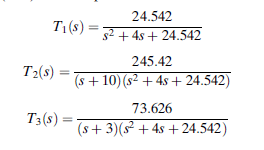 Open the SIMULINK model “lab_first_order_system.slx”. Find the parameter “a” of the first order system. With the default parameter settings of simulinkWith the fixed step size of 1e-5With the fixed step size of 1e-6Comment on the results.Open the SIMULINK model “lab_second_order_system.slx”. Find the transfer function of the given system. With the default parameter settings of simulinkWith the fixed step size of 1e-5.With the fixed step size of 1e-6.Comment on the results.Obtain a linearized model around the equilibrium point (uQ; yQ) = (-2; 0), by using MATLAB function linmod.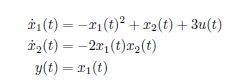 